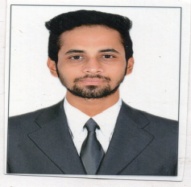 Career ObjectiveA self-motivated, target oriented, and time bound person seeking for a challenging opportunity to start my career and grow with the company.Employment HistoryJuly 2015 - November 2017Hopes Media Solutions, Mumbai – India Marketing Co-ordinatorHandled advertising and marketing client relationsClient co-ordination and follow-upsResearch for new clients pitch presentationAssisted seniors in strategy planning and presentation meetingsWorked on lead generation and cold callingEducationAugust 2017Bachelors of Mass Media (Advertising)Mumbai University, Mumbai – India Core AbilitiesIdentifying and developing new strategy for revenue growth and maintaining relationships with customers.Creating innovative product concepts and organising various promotional events in coordination with Advertising Agencies and Media.Designing & managing, brand image building and product awareness campaigns.Handling appropriate media selection for advertising of new product launch campaigns.Collecting all the required data with market research on product performance, market presence and brand position.SkillsTarget oriented.Can meet target as per deadlines.Team work.Good listening skills and quick learner.Have stamina to work for long period.Good customer handling skillsMS Office Co-curricular ActivitiesWorked in marketing team for college festivalsWorked as the advisory of Cortokino - International film festival Made advertising campaigns for fictional contact lens brand as college assignmentLanguagesEnglish		Hindi	        Gujarati Personal DetailsNationality	IndianHome town	Mumbai, IndiaDate of birth	28.08.1993Marital Status	SingleDependent	4Visa 		Visit visa valid till March 10th 2018